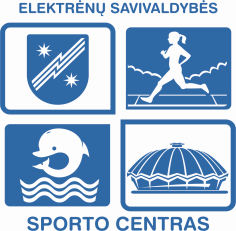 2017 M. LIEPOS MĖN. VEIKLOS PLANAS                        TVIRTINU								                                                      Sporto centro							                                                                   direktorius			Alfredas Antanas VainauskasEil. NrData /laikasPavadiniams AtsakingasDalyviai (gimimo metai)VietaKita informacijaRezultatas1.2017-07-01Lietuvos jaunimo čempionatasR.Voronkova1 dal (2001 g.m.)Kaunas2.2017-07-01Žalio Velnio takaisK.Dringelis15 dal (1999-2007)Abromiškės3.2017-07-01/02Pilies uosto regataD.Gerasimavičius6 dal ( 1998-2002 g.m.)Klaipėda, Liepoja4.2017-07-03/08Tarptautinė MTSK.Vitkauskas R.Žemaitaitis6 dal (U-18, U-21, suaugę)Jurmala, Latvija5.2017-07-02/04Lietuvos jaunučių žaidynėsD.Gerasimavičius17 dal (1999-2006 g.m.)Kaunas6.2017-07-03/07Buriavimo Meistriškumo stovyklaD.Gerasimavičius24 dal ( 1998-2002 g.m.)Dusia7.2017-07-05Kauno jaunučių irklavimo čempionatasO.Manomaitis9 dal (2001-2007g.m.)Kaunas8.2017-07-06/09Baltijos šalių jaunių žaidynės1 dal ( U-18)Brestas Baltarusija9.2017-07-07/16Zarasų sav., Mero taurėL.Putrimas10 dal (2004-2007 g.m.)Zarasai10.2017-07-07/09Baltijos jūros šalių žaidynėsO.Manomaitis1 dal 2001 g.m.Brestos  Baltarusija11.2017-07-08/09Dusios regataD.Gerasimavičius24 dal (1998-2006 g.m.)Dusia12.2017-07-08/13Europos taurė U-21 ir MTSR.Žemaitaitis 2 dal (U-21)Gdyne13.2017-07-10/15Tarptautinė MTSK.Vitkauskas3 dal (saugę)Minskas14.2017-07-10/29Dailiojo čiuožimo stovykla KauneG.ŽibortaitėR.Satkauskaitė18 dal ( 2010-2000)Kaunas15.2017-07-11/12Tarptautinės varžybos „Sūduvos taurė“R.Voronkova10 dal (2002-1999)Marijampolė16.2017-07-14Marijampolės taurėO.Manomaitis9 dal (2001-2007g.m.)Marijampolė17.2017-07-21/23Lietuvos čempionatasO.Manomaitis4 dal (2001-2003g.m.)Trakai18.2017-07-21/27Europos taurė Open ir MTSK.Vitkausmas2 dal ( suaugę)Misnkas Baltarusija19.2017-07-22/27Europos taurė U-21 ir MTSR.Žemaitaitis2 dal ( U-21)Praga Čekija20.2017-07-22/29Europos jaunimo olimpinis festivalis2 dal ( jaunimas)Gyon Vengrija21.2017-07-24/28Rs feva Pasaulio čempionatasD.Gerasimavičius8 dal (2000-2006 g.m.)Medemblik Olandija22.2017-07-29-08/02Europos  taurė – U-21 ir MTS1 dal ( U-21)BerlynasVokietija23.2017-07-29-08/02Tarptautinė MTSK.VitkauskasR.Žemaitaitis6 dal (U-21, suaugę)Tartu, Estija24.2017-07-30Žvejo dienos regataO.Manomaitis9 dal (2001-2003 g.m.)Klaipėda